ПРАВИТЕЛЬСТВО РЕСПУБЛИКИ ИНГУШЕТИЯПОСТАНОВЛЕНИЕот 13 апреля 2021 г. N 44ОБ УТВЕРЖДЕНИИ ГОСУДАРСТВЕННОЙ ПРОГРАММЫРЕСПУБЛИКИ ИНГУШЕТИЯ "МОЛОДЕЖНАЯ ПОЛИТИКА"Правительство Республики Ингушетия постановляет:1. Утвердить прилагаемую государственную программу Республики Ингушетия "Молодежная политика".2. Подпрограмму "Молодежь Ингушетии" государственной программы Республики Ингушетия "Развитие образования", утвержденную Постановлением Правительства Республики Ингушетия от 2 сентября 2014 г. N 168, исключить.3. Признать утратившим силу Постановление Правительства Республики Ингушетия от 14 ноября 2015 г. N 173 "Об утверждении государственной программы Республики Ингушетия "Молодежная политика".4. Настоящее Постановление вступает в силу со дня его официального опубликования.Председатель ПравительстваРеспублики ИнгушетияВ.В.СЛАСТЕНИНУтвержденаПостановлением ПравительстваРеспублики Ингушетияот 13 апреля 2021 г. N 44ГОСУДАРСТВЕННАЯ ПРОГРАММАРЕСПУБЛИКИ ИНГУШЕТИЯ "МОЛОДЕЖНАЯ ПОЛИТИКА"Паспортгосударственной программы Республики Ингушетия"Молодежная политика"I. Общая характеристика сферы реализации государственнойпрограммы, в том числе формулировки основных проблемв указанной сфере и прогноз ее развитияГосударственная молодежная политика - система государственных приоритетов и мер, направленных на создание условий и возможностей для успешной социализации и эффективной самореализации молодежи. Целостная и последовательная реализация государственной молодежной политики является важным условием успешного развития Республики Ингушетия.На сегодняшний день численность молодежи Республики Ингушетия в возрасте от 14 до 35 лет составляет 36% от общей численности населения республики. Это один из самых высоких показателей в Российской Федерации.(в ред. Постановления Правительства РИ от 15.07.2022 N 110)Данные социологических исследований показывают, что молодежь Республики Ингушетия не удовлетворена своим положением, защитой своих прав и не уверена в будущем, многие молодые семьи нуждаются в улучшении жилищных условий.Наиболее значимой молодежь считает проблему безработицы (31%), после нее идет жилищная проблема (17%), коррупция и взяточничество (15%), терроризм (12%), рост преступности (9%), экономическое положение (6%), система образования (5%), уровень культуры и нравственности людей (5%).На первое место молодежь ставит проблемы экономического характера. Отсюда вытекает показатель удовлетворенности своим материальным положением. Не удовлетворены своим материальным положением около 75% молодых людей, при этом более 60% считают, что их материальное положение не улучшится в ближайшие годы.Решение многих проблем молодого поколения в Республике Ингушетия зависит от целенаправленной и эффективной молодежной политики. В то же время ресурсы для финансирования молодежной политики в Республике Ингушетия крайне ограничены и не соответствуют масштабу потребности молодежи. Расходы на молодежные программы в расчете на одного человека в Республике Ингушетия одни из самых низких по стране. Инфраструктура и материально-техническая база в сфере молодежной политики практически отсутствуют.Социальная значимость существующих в Республике Ингушетия проблем обусловливает необходимость их решения программно-целевым методом, который обеспечит высокий уровень межведомственной координации и будет являться инструментом налаживания взаимодействия при выработке общих подходов к организации работы с молодежью на государственном и местном уровнях.Государственная программа "Молодежная политика" (далее - государственная программа) представляет собой комплекс мероприятий, охватывающих основные актуальные направления молодежной политики в республике, и определяет сферы первоочередного инвестирования государственных ресурсов в молодежную политику Республики Ингушетия.Совокупная реализация всех элементов государственной программы позволит вывести работу с молодежью в республике на уровень, соответствующий современным требованиям социально-экономического развития Республики Ингушетия.II. Приоритеты государственной политики в сфере реализациигосударственной программы, цели, задачи и показатели(индикаторы) достижения целей и решения задач, описаниеосновных ожидаемых конечных результатов государственнойпрограммы, сроков и этапов реализациигосударственной программыГосударственная молодежная политика в Республике Ингушетия будет реализована по следующим приоритетным направлениям:- совершенствование государственной политики в сфере духовно-нравственного развития и воспитания детей и молодежи, защиты их нравственности;- вовлечение молодежи в социальную практику и ее информирование о потенциальных возможностях развития;- развитие созидательной активности молодежи;- интеграция молодых людей, оказавшихся в трудной жизненной ситуации, в жизнь общества.Основная цель государственной программы - формирование и укрепление правовых, экономических и организационных условий для гражданского становления молодежи, успешного развития ее потенциала и эффективной самореализации в интересах социально-экономического, общественно-политического и культурного развития Республики Ингушетия.Основные задачи государственной программы:- выявление творческой и талантливой молодежи и создание условий для ее развития и самореализации;- создание условий для самореализации инновационного и предпринимательского потенциала молодежи, создание благоприятной предпринимательской среды;- популяризация предпринимательской деятельности среди молодежи;- профильное обучение, в ходе которого молодые люди приобретают навыки ведения бизнеса;- отбор перспективных предпринимательских идей;- содействие в организации трудоустройства и временной занятости молодежи;- поддержка деятельности детского и молодежного общественного движения, молодежных и студенческих инициатив;- патриотическое воспитание молодежи, повышение гражданского самосознания;- организация досуга и отдыха подростков и молодежи, популяризация физической культуры, спорта и туризма в молодежной среде;- формирование грантовой системы вовлечения молодежи в решение актуальных проблем развития Республики Ингушетия, поощрение самостоятельности и ответственности молодых граждан;- развитие инфраструктуры молодежной политики и клубной системы работы с подростками и молодежью;- научно-методическое и информационное обеспечение процесса реализации молодежной политики, совершенствование системы управления и кадрового обеспечения работы;- выработка эффективных форм взаимодействия всех субъектов социального воспитания для решения актуальных проблем молодежи;- развитие социальной активности молодежи и традиций преемственности опыта старших поколений;- реализация системы информирования молодежи о возможностях участия в мероприятиях по социально-экономическому, общественно-политическому и культурному развитию региона;- развитие инфраструктуры молодежной политики и клубной системы работы с подростками и молодежью (строительство молодежного многофункционального центра и учебно-методического центра военно-патриотического воспитания молодежи "Авангард" <1>).(абзац введен Постановлением Правительства РИ от 15.07.2022 N 110)Показатели (индикаторы) достижения целей и решения задач при осуществлении государственной программы:- увеличение объема финансирования грантов в сфере молодежной политики;- рост числа молодых людей, участвующих в деятельности молодежных и студенческих отрядов;- увеличение доли молодежи, вовлеченной в мероприятия по духовно-нравственному и гражданско-патриотическому воспитанию;- увеличение доли молодежи, вовлеченной в культурно-досуговые и спортивно-массовые мероприятия, проводимые в Республике Ингушетия;- рост числа молодых людей, вовлеченных в деятельность молодежных и детских общественных объединений, органов студенческого самоуправления, молодежных консультативных структур при органах местного самоуправления и органах исполнительной власти;- увеличение числа субъектов малого и среднего предпринимательства;- рост числа молодых людей, занятых в малом и среднем предпринимательстве;- увеличение доли молодежи, участвующей в межрегиональных, всероссийских и международных мероприятиях различной направленности;- увеличение исследований и мониторингов, проводимых в молодежной среде.Сведения о целевых показателях государственной программы и их значениях приведены в таблице 1 к государственной программе.Цели, задачи, целевые показатели государственной программы и подпрограмм будут достигнуты за счет бюджетных ассигнований, предусмотренных на реализацию программы.Реализация государственной программы позволит достигнуть следующих результатов:- вовлечение молодежи в общественную деятельность и социальную практику;- обеспечение эффективной социализации молодежи, находящейся в трудной жизненной ситуации;- создание механизмов формирования целостной системы продвижения инициативной и талантливой молодежи;- обеспечение эффективного взаимодействия с молодежными общественными объединениями, некоммерческими организациями;- повышение эффективности мероприятий, реализуемых в сфере государственной молодежной политики;- обеспечение оперативного нормативно-правового регулирования вопросов в сфере молодежной политики;- нравственное, патриотическое воспитание молодого поколения Республики Ингушетия, направленное на развитие молодежи в области здорового образа жизни, повышения уровня знаний, толерантности, общего кругозора, добрососедских отношений;- профилактика негативных явлений среди молодых людей;- увеличение числа субъектов малого и среднего предпринимательства, созданных молодыми людьми;- интеллектуальное развитие молодежи путем создания и развития сети интеллектуальных клубов;- патриотическо-духовное воспитание на основе привития чувства уважения и любви к истории народов Республики Ингушетия и Российской Федерации;- повышение правовой и политической грамотности молодежи.Государственная программа реализуется в период с 2021 по 2024 год в четыре этапа (каждый этап соответствует календарному году).В ходе реализации государственной программы отдельные мероприятия, объемы и источники их финансирования могут корректироваться на основе анализа полученных результатов завершившегося этапа и с учетом выделяемых бюджетных ассигнований.--------------------------------<1> При выделении дополнительных бюджетных средств из бюджетов различного уровня.(сноска введена Постановлением Правительства РИ от 15.07.2022 N 110)III. Обобщенная характеристика основных мероприятийгосударственной программыДля достижения цели и решения поставленных задач в рамках государственной программы планируется реализация следующих подпрограмм:- подпрограмма 1 "Молодежь Ингушетии", направленная на формирование и укрепление правовых, экономических и организационных условий для гражданского становления молодежи, успешного развития ее потенциала и эффективной самореализации в интересах социально-экономического, общественно-политического и культурного развития Республики Ингушетия;- подпрограмма 2 "Обеспечение реализации государственной программы Республики Ингушетия "Молодежная политика" и общепрограммные мероприятия", направленная на обеспечение эффективной деятельности исполнительного органа государственной власти в сфере молодежной политики - Комитета по делам молодежи Республики Ингушетия.Подпрограмма 1 "Молодежь Ингушетии" включает следующие мероприятия:- поддержка талантливой и творческой молодежи;- вовлечение молодежи в предпринимательскую деятельность и содействие занятости молодежи;- поддержка молодежных инициатив;- гражданско-патриотическое воспитание подростков и молодежи;- духовно-нравственное воспитание молодежи, формирование межнациональной и межконфессиональной терпимости;- профилактика экстремизма и асоциальных явлений в подростковой и молодежной среде;- организация досуга и отдыха подростков и молодежи, формирование здорового образа жизни;- ресурсное и информационное обеспечение молодежной политики;- обеспечение деятельности учреждений военно-патриотического воспитания и подготовки молодежи к военной службе;- проведение информационных кампаний по поддержке и развитию субъектов МСП с целью вовлечения молодежи в предпринимательскую деятельность;(абзац введен Постановлением Правительства РИ от 15.07.2022 N 110)- оказание содействия в принятии участия в грантовых конкурсах с целью поддержки инициатив творческой молодежи, а также оказание информационной и консультативной помощи при разработке проектов;(абзац введен Постановлением Правительства РИ от 15.07.2022 N 110)- развитие общественно-патриотических движений Республики Ингушетия в рамках реализации гражданско-патриотического воспитания подростков и молодежи.(абзац введен Постановлением Правительства РИ от 15.07.2022 N 110)Подпрограмма 2 "Обеспечение реализации государственной программы Республики Ингушетия "Молодежная политика" и общепрограммные мероприятия" включает следующие мероприятия:- расходы на выплаты по оплате труда государственных органов;- расходы на обеспечение функций государственных органов;- реализация мероприятий в рамках государственной программы Республики Ингушетия "О противодействии коррупции".IV. Обобщенная характеристика мер правового регулированияв сфере реализации государственной программыПри реализации государственной программы по мере возникновения или выявления неурегулированных вопросов нормативного правового характера ответственный исполнитель формирует проекты соответствующих нормативных правовых актов и вносит их в установленном порядке на рассмотрение в Правительство Республики Ингушетия.V. Обоснование объема финансовых ресурсов, необходимыхдля реализации государственной программы(в ред. Постановления Правительства РИот 28.03.2023 N 49)Общий объем бюджетных ассигнований составляет 124 258,3 тыс. рублей, в том числе:из федерального бюджета - 8 605, 7 тыс. рублей;из республиканского бюджета - 115 652,6 тыс. рублей;в том числе по годам (тыс. рублей):--------------------------------<*> ФБ - федеральный бюджет;<**> РБ - республиканский бюджет;<***> ИИ - иные источники.Ресурсное обеспечение государственной программы из республиканского бюджета приведено в таблице 3 к государственной программе.Детальная расшифровка финансирования мероприятий государственной программы (с указанием источников финансирования, сроков и исполнителей) приведена в таблице 4 государственной программы.Таблица 1Переченьцелевых показателей государственной программыРеспублики Ингушетия "Молодежная политика" и их значенияТаблица 2Сведенияоб основных мерах правового регулированияв сфере реализации государственной программыРеспублики Ингушетия "Молодежная политика"Таблица 3Ресурсное обеспечениереализации государственной программы Республики Ингушетия"Молодежная политика" за счет средствреспубликанского бюджета(в ред. Постановления Правительства РИот 28.03.2023 N 49)Таблица 4Переченьмероприятий государственной программыРеспублики Ингушетия "Молодежная политика"(в ред. Постановления Правительства РИот 28.03.2023 N 49)ПОДПРОГРАММА 1"МОЛОДЕЖЬ ИНГУШЕТИИ"Паспортподпрограммы 1 "Молодежь Ингушетии"I. Характеристика сферы реализации подпрограммы, описаниеосновных проблем в указанной сфере и прогноз ее развитияГосударственная молодежная политика - система государственных приоритетов и мер, направленных на создание условий и возможностей для успешной социализации и эффективной самореализации молодежи. Целостная и последовательная реализация государственной молодежной политики является важным условием успешного развития Республики Ингушетия.Решение многих проблем молодого поколения в Республике Ингушетия зависит от целенаправленной и эффективной молодежной политики. В то же время ресурсы для финансирования молодежной политики в Республике Ингушетия крайне ограничены и не соответствуют масштабу потребности молодежи. Расходы на молодежные программы в расчете на одного человека в Республике Ингушетия одни из самых низких по стране. Инфраструктура и материально-техническая база в сфере молодежной политики практически отсутствуют. Предоставляемые государственные услуги не отвечают запросам молодежи, что приводит к низкому спросу на них.Основной проблемой также является оторванность молодежи Республики Ингушетия от жизни страны в целом. Отсутствие интеграции молодежи в жизни страны привело к тому, что молодые люди стали объектом манипуляции религиозных экстремистов, формирующих негативное отношение к другим конфессиям и национальностям. В то же время проводимые в этом направлении региональные, всероссийские и международные мероприятия (совместные лагеря, фестивали, форумы, взаимные поездки и др.) показывают, что молодежь Республики Ингушетия стремится интегрировать себя в жизнь страны, понимать и толерантно относиться к другим народам страны.Социальная значимость существующих в Республике Ингушетия проблем обусловливает необходимость их решения программно-целевым методом, который обеспечит высокий уровень межведомственной координации и будет являться инструментом налаживания взаимодействия при выработке общих подходов к организации работы с молодежью на государственном и местном уровнях.Параллельно с данной работой в целях создания необходимого кадрового потенциала будет осуществляться подготовка и переподготовка специалистов по работе с молодежью в различных профильных учебных заведениях Российской Федерации.Настоящая подпрограмма представляет собой комплекс мероприятий, охватывающих основные актуальные направления молодежной политики в республике, и определяет сферы первоочередного инвестирования государственных ресурсов в молодежную политику Республики Ингушетия.II. Приоритеты реализуемой в Республике Ингушетиягосударственной политики в сфере реализации подпрограммы,цели, задачи, целевые индикаторы и показатели подпрограммы,описание ожидаемых конечных результатов подпрограммыи сроки ее реализацииГосударственная молодежная политика в Республике Ингушетия будет реализована по следующим приоритетным направлениям:- совершенствование государственной политики в сфере духовно-нравственного развития и воспитания детей и молодежи, защиты их нравственности;- вовлечение молодежи в социальную практику и ее информирование о потенциальных возможностях развития;- развитие созидательной активности молодежи;- интеграция молодых людей, оказавшихся в трудной жизненной ситуации, в жизнь общества.Основная цель подпрограммы - формирование и укрепление правовых, экономических и организационных условий для гражданского становления молодежи, успешного развития ее потенциала и эффективной самореализации в интересах социально-экономического, общественно-политического и культурного развития Республики Ингушетия.Основные задачи подпрограммы:- выявление творческой и талантливой молодежи и создание условий для ее развития и самореализации;- создание условий для самореализации инновационного и предпринимательского потенциала молодежи, создание благоприятной предпринимательской среды;- содействие в организации трудоустройства и временной занятости молодежи;- поддержка деятельности детского и молодежного общественного движения, молодежных и студенческих инициатив;- патриотическое воспитание молодежи, повышение гражданского самосознания;- организация досуга и отдыха подростков и молодежи, популяризация физической культуры, спорта и туризма в молодежной среде;- формирование грантовой системы вовлечения молодежи в решение актуальных проблем развития региона, поощрения самостоятельности и ответственности молодых граждан;- развитие инфраструктуры молодежной политики и клубной системы работы с подростками и молодежью;- научно-методическое и информационное обеспечение процесса реализации молодежной политики, совершенствование системы управления и кадрового обеспечения работы;- выработка эффективных форм взаимодействия всех субъектов социального воспитания для решения актуальных проблем молодежи;- развитие социальной активности молодежи и традиций преемственности опыта старших поколений;- реализация системы информирования молодежи о возможностях участия в мероприятиях по социально-экономическому, общественно-политическому и культурному развитию региона.Целевые показатели подпрограммы:- рост числа молодых людей, участвующих в деятельности молодежных и студенческих отрядов;- увеличение доли молодежи, вовлеченной в мероприятия по духовно-нравственному и гражданско-патриотическому воспитанию;- увеличение доли молодежи, вовлеченной в культурно-досуговые и спортивно-массовые мероприятия, проводимые в Республике Ингушетия;- увеличение доли молодежи, участвующей в межрегиональных, всероссийских и международных мероприятиях различной направленности;- рост числа молодых людей, вовлеченных в деятельность молодежных и детских общественных объединений, органов студенческого самоуправления, молодежных консультативных структур при органах местного самоуправления и органах исполнительной власти;- увеличение количества исследований и мониторингов, проводимых в молодежной среде.Реализация основных направлений подпрограммы предусматривает:- активное взаимодействие и сотрудничество с заинтересованными министерствами и ведомствами Республики Ингушетия;- взаимодействие с общественными организациями Республики Ингушетия;- привлечение общественности и волонтеров.Эффективность реализации подпрограммы оценивается по показателям, характеризующим качество жизни молодых людей, их социальную интеграцию в общество.Поэтапное решение проблем позволит достичь следующих результатов:- улучшение социального положения различных категорий молодежи Республики Ингушетия;- развитие инфраструктуры молодежной политики и организация на ее базе клубной системы работы с подростками и молодежью;- укрепление физического здоровья молодежи, повышение мотивации молодых людей к здоровому образу жизни;- снижение уровня безработицы путем обеспечения временной и сезонной занятости молодежи, увеличения числа рабочих мест, повышение деловой активности молодежи;- создание в молодежной среде условий, способствующих формированию у молодых людей гражданско-патриотической позиции, воспитанию уважения к истории, культуре и традициям своего народа, других народов.Подпрограмма реализуется в период с 2021 по 2024 год в четыре этапа (каждый этап соответствует календарному году).III. Характеристика основных мероприятий подпрограммыВ рамках подпрограммы предусматривается реализация следующих мероприятий:- проведение региональных, республиканских, районных и городских мероприятий по поддержке талантливой и творческой молодежи;- проведение конкурсов проектов и программ, направленных на поддержку талантливой и творческой молодежи;- участие представителей Республики Ингушетия в региональных, всероссийских и международных мероприятиях, направленных на поддержку талантливой и творческой молодежи;- вовлечение молодежи в предпринимательскую деятельность;- проведение мероприятий по поддержке и развитию движения молодежных и студенческих отрядов в Республике Ингушетия;- участие представителей Республики Ингушетия в региональных, всероссийских и международных мероприятиях, направленных на обеспечение занятости молодежи и развитие движения молодежных и студенческих отрядов;- проведение межрегиональных и республиканских мероприятий, направленных на поддержку молодежных инициатив, молодых ученых и специалистов;- поддержка деятельности молодежных и детских общественных объединений, Молодежного правительства Республики Ингушетия и Молодежного парламента Республики Ингушетия;- создание и развитие молодежных средств массовой информации;- пропаганда среди молодежи социально значимых тем, формирование и продвижение образа успешного молодого жителя Республики Ингушетия;- проведение конкурсов проектов и программ детских и молодежных общественных объединений;- участие представителей Ингушетии в региональных, всероссийских и международных мероприятиях, направленных на поддержку молодежных инициатив, молодых ученых и специалистов;- проведение республиканских, районных и городских мероприятий патриотической направленности;- проведение конкурсов проектов и программ, направленных на реализацию мероприятий гражданско-патриотической направленности;- участие представителей Ингушетии в региональных, всероссийских и международных мероприятиях патриотической направленности;- поддержка и развитие гражданско-патриотических клубов, поисковых, оборонно-технических и исторических учреждений и организаций, ведущих работу с молодежью;- привлечение к системной работе с молодежью представителей духовенства и религиозных деятелей, имеющих влияние на молодежь;- проведение межрегиональных и республиканских мероприятий, направленных на формирование толерантности и духовно-нравственное воспитание молодежи;- проведение конкурсов проектов и программ, направленных на духовно-нравственное воспитание молодежи, формирование межнациональной и межконфессиональной терпимости;- участие представителей Ингушетии в региональных, всероссийских, международных мероприятиях, направленных на формирование толерантности и духовно-нравственное воспитание молодежи;- организация круглых столов и профилактических встреч с молодежью, с учащимися общеобразовательных организаций, организаций среднего профессионального и высшего образования по проблеме проявлений экстремизма, наркомании, алкоголизма и табакокурения;- вовлечение молодых людей, склонных к девиантному поведению, в общественную, творческую деятельность, занятия физкультурой, спортом;- проведение конкурсов социальных проектов, направленных на профилактику асоциальных явлений и экстремизма в подростковой и молодежной среде;- участие представителей Ингушетии в межрегиональных и всероссийских мероприятиях, направленных на профилактику асоциальных явлений и экстремизма в подростковой и молодежной среде;- проведение республиканских, районных и городских досуговых и спортивно-массовых мероприятий среди подростков и молодежи;- организация мероприятий, направленных на популяризацию и развитие молодежного туризма;- проведение конкурсов проектов и программ, направленных на реализацию мероприятий в сфере молодежного туризма, организацию досуга и отдыха подростков и молодежи, формирование здорового образа жизни;- участие представителей Республики Ингушетия в региональных, всероссийских и международных мероприятиях, направленных на формирование здорового образа жизни, организацию досуга и отдыха;- проведение исследований в сфере работы с молодежью с последующей публикацией результатов;- организация повышения квалификации и профессиональной переподготовки специалистов сферы работы с молодежью;- развитие сети молодежных учреждений и советов молодежных активов в муниципальных образованиях Республики Ингушетия.IV. Обоснование объема финансовых ресурсов,необходимых для реализации подпрограммы(в ред. Постановления Правительства РИот 28.03.2023 N 49)Финансирование мероприятий подпрограммы предусматривается осуществлять за счет средств федерального и республиканского бюджетов. Общий объем средств, необходимых для реализации подпрограммы в 2021 - 2024 годах, составляет 82 740,4 тыс. рублей, из них средства федерального бюджета учащимися общеобразовательных организаций - 0,0 тыс. рублей, республиканского бюджета - 82 740,4 тыс. рублей.V. Информация об участии муниципальных образованийРеспублики Ингушетия, государственных внебюджетных фондов,государственных унитарных предприятий Республики Ингушетия,акционерных обществ с государственным участиемРеспублики Ингушетия, общественных, научных и иныхорганизаций в реализации подпрограммыДля достижения целей настоящей подпрограммы предусматривается участие молодежных и детских общественных объединений Республики Ингушетия, организации среднего профессионального и высшего образования Республики Ингушетия, негосударственных организаций.ПОДПРОГРАММА 2"ОБЕСПЕЧЕНИЕ РЕАЛИЗАЦИИ ГОСУДАРСТВЕННОЙ ПРОГРАММЫРЕСПУБЛИКИ ИНГУШЕТИЯ "МОЛОДЕЖНАЯ ПОЛИТИКА"И ОБЩЕПРОГРАММНЫЕ МЕРОПРИЯТИЯ"Паспортподпрограммы 2 "Обеспечение реализации государственнойпрограммы Республики Ингушетия "Молодежная политика"и общепрограммные мероприятия"I. Характеристика сферы реализации подпрограммы, описаниеосновных проблем в указанной сфере и прогноз ее развитияСферой реализации подпрограммы 2 "Обеспечение реализации государственной программы Республики Ингушетия "Молодежная политика" и общепрограммные мероприятия" (далее - подпрограмма) является обеспечение организационных и информационных основ для реализации государственной программы, а также повышение качества управления процессами деятельности Комитета по делам молодежи Республики Ингушетия.Наличие подпрограммы позволит обеспечить проведение мониторинга и контроля за реализацией государственной программы.II. Приоритеты реализуемой в Республике Ингушетиягосударственной политики в сфере реализации подпрограммы,цели, задачи, целевые индикаторы и показатели подпрограммы,описание ожидаемых конечных результатов подпрограммыи сроки ее реализацииВ рамках реализации подпрограммы следует выделить следующие приоритеты:- повышение уровня информационного обеспечения молодежи;- обеспечение государственных молодежных организации квалифицированными кадрами;- улучшение материально-технической базы учреждений, ведущих работу с детьми и молодежью.Основная цель - реализация на территории Республики Ингушетия единой государственной политики в сфере молодежной политики.Важнейшими условиями достижения цели и решения задач, предусмотренных подпрограммой, являются:- повышение эффективности деятельности исполнительного органа государственной власти Республики Ингушетия в сфере молодежной политики;- качество и оперативность предоставления исполнения государственных функций;- развитие кадрового потенциала;- обеспечение эффективного и качественного управления государственными финансами и использования государственного имущества Республики Ингушетия;- расширение сотрудничества, взаимодействие гражданского общества и бизнеса с органами государственной власти.Ожидаемые результаты реализации подпрограммы:- обеспечение эффективной деятельности исполнительного органа государственной власти Республики Ингушетия в сфере молодежной политики, увеличение удельного веса численности молодых людей в возрасте от 14 до 35 лет, участвующих в межрегиональных, всероссийских и международных мероприятиях для молодежи, в деятельности молодежных и детских общественных объединений, органов студенческого самоуправления.(в ред. Постановления Правительства РИ от 15.07.2022 N 110)Подпрограмма реализуется в 2021 - 2024 годах в четыре этапа (каждый этап соответствует календарному году).III. Характеристика основных мероприятий подпрограммыМеханизм реализации подпрограммы предусматривает ежегодную разработку и принятие документов:- плана реализации государственной программы Республики Ингушетия "Молодежная политика" (далее - государственная программа);- планов-графиков размещения заказов на поставки товаров, выполнение работ, оказание услуг для нужд заказчиков;- плана проведения конкурсов по реализации отдельных мероприятий государственной программы;- проектов соглашений (договоров), заключаемых ответственным исполнителем с участниками программных мероприятий.Предполагается, что ежегодно будут осуществляться:- корректировка перечня реализуемых мероприятий;- уточнение объемов финансирования;- уточнение целевых показателей, позволяющих оценивать ход реализации государственной программы.Перечень мероприятий подпрограммы приведен в таблице 4 к государственной программе.IV. Обоснование объема финансовых ресурсов,необходимых для реализации подпрограммыФинансирование подпрограммы за счет средств бюджета Республики Ингушетия осуществляется в установленном порядке через ответственного исполнителя в соответствии с утвержденными ассигнованиями на финансовый год.Общий объем бюджетных ассигнований составляет 32 912,2 тыс. рублей за счет средств республиканского бюджета.(в ред. Постановления Правительства РИ от 28.03.2023 N 49)Ресурсное обеспечение реализации подпрограммы приведено в таблице 3 к государственной программе.V. Информация об участии муниципальных образованийРеспублики Ингушетия, государственных внебюджетных фондов,государственных унитарных предприятий Республики Ингушетия,акционерных обществ с государственным участиемРеспублики Ингушетия, общественных, научных и иныхорганизаций в реализации подпрограммыУчастие муниципальных образований Республики Ингушетия, государственных внебюджетных фондов, государственных унитарных предприятий Республики Ингушетия, акционерных обществ с государственным участием Республики Ингушетия, общественных научных и иных организаций в реализации подпрограммы не предусматривается.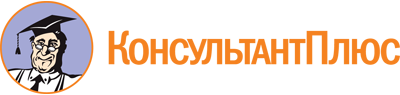 Постановление Правительства РИ от 13.04.2021 N 44
(ред. от 28.03.2023)
"Об утверждении государственной программы Республики Ингушетия "Молодежная политика"Документ предоставлен КонсультантПлюс

www.consultant.ru

Дата сохранения: 03.06.2023
 Список изменяющих документов(в ред. Постановлений Правительства РИот 15.07.2022 N 110, от 28.03.2023 N 49)Список изменяющих документов(в ред. Постановлений Правительства РИот 15.07.2022 N 110, от 28.03.2023 N 49)Ответственный исполнитель государственной программы-Комитет по делам молодежи Республики ИнгушетияУчастники государственной программы-Министерство образования и науки Республики Ингушетия, Министерство труда, занятости и социального развития Республики Ингушетия, молодежные и детские общественные объединения Республики Ингушетия, организации среднего профессионального и высшего образования Республики Ингушетия, негосударственные организации, органы местного самоуправления Республики ИнгушетияПодпрограммы государственной программы-подпрограмма 1 "Молодежь Ингушетии";подпрограмма 2 "Обеспечение реализации государственной программы Республики Ингушетия "Молодежная политика" и общепрограммные мероприятия"Цели государственной программы-формирование и укрепление правовых, экономических и организационных условий для гражданского становления молодежи, успешного развития ее потенциала и эффективной самореализации в интересах социально-экономического, общественно-политического и культурного развития Республики Ингушетия, стимулирование активности молодежи в сфере предпринимательства путем реализации действенной системы мер, направленных на вовлечение молодых людей в предпринимательскую деятельность;популяризация молодежного предпринимательства;создание благоприятной предпринимательской средыЗадачи государственной программы-выявление творческой и талантливой молодежи и создание условий для ее развития и самореализации;создание условий для самореализации инновационного и предпринимательского потенциала молодежи, создание благоприятной предпринимательской среды;популяризация предпринимательской деятельности среди молодежи;профильное обучение, в ходе которого молодые люди приобретают навыки ведения бизнеса;отбор перспективных предпринимательских идей;содействие в организации трудоустройства и временной занятости молодежи;поддержка деятельности детского и молодежного общественного движения, молодежных и студенческих инициатив;патриотическое воспитание молодежи, повышение гражданского самосознания;организация досуга и отдыха подростков и молодежи, популяризация физической культуры, спорта и туризма в молодежной среде;формирование грантовой системы вовлечения молодежи в решение актуальных проблем развития Республики Ингушетия, поощрение самостоятельности и ответственности молодых граждан;развитие инфраструктуры молодежной политики и клубной системы работы с подростками и молодежью;научно-методическое и информационное обеспечение процесса реализации молодежной политики, совершенствование системы управления кадрового обеспечения работы;выработка эффективных форм взаимодействия всех субъектов социального воспитания для решения актуальных проблем молодежи;развитие социальной активности молодежи и традиций преемственности опыта старших поколений;реализация системы информирования молодежи о возможностях участия в мероприятиях по социально-экономическому, общественно-политическому и культурному развитию регионаЦелевые показатели государственной программы-рост числа молодых людей, участвующих в деятельности молодежных и студенческих отрядов;увеличение числа субъектов малого и среднего предпринимательства;рост числа молодых людей, занятых в малом и среднем предпринимательстве;увеличение доли молодежи, вовлеченной в мероприятия по духовно-нравственному и гражданско-патриотическому воспитанию;увеличение доли молодежи, вовлеченной в культурно-досуговые и спортивно-массовые мероприятия, проводимые в Республике Ингушетия;рост числа молодых людей, вовлеченных в деятельность молодежных и детских общественных объединений, органов студенческого самоуправления, молодежных консультативных структур при органах местного самоуправления и органах исполнительной власти;увеличение объема финансирования грантов в сфере молодежной политики;увеличение доли молодежи, участвующей в межрегиональных, всероссийских и международных мероприятиях различной направленности;увеличение исследований и мониторингов, проводимых в молодежной средеСроки и этапы реализации государственной программы-2021 - 2024 годы в четыре этапа(каждый этап соответствует календарному году)Объемы бюджетных ассигнований государственной программы-общий объем бюджетных ассигнований составляет 124 258,3 тыс. рублей, из них средства:федерального бюджета - 8 605, 7 тыс. рублей;республиканского бюджета - 115 652,6 тыс. рублей, в том числе по годам:2021 год - 25 983,4 тыс. рублей;2022 год - 33 711,9 тыс. рублей;2023 год - 36 627,8 тыс. рублей;2024 год - 27 935,2 тыс. рублей(в ред. Постановления Правительства РИ от 28.03.2023 N 49)(в ред. Постановления Правительства РИ от 28.03.2023 N 49)(в ред. Постановления Правительства РИ от 28.03.2023 N 49)Ожидаемые конечные результаты реализации государственной программы-нравственное, патриотическое воспитание молодого поколения Республики Ингушетия, направленное на развитие молодежи в области здорового образа жизни, повышение уровня знаний, толерантности, общего кругозора, добрососедских отношений;профилактика негативных явлений среди молодых людей;увеличение числа субъектов малого и среднего предпринимательства, созданных молодыми людьми;интеллектуальное развитие молодежи путем создания и развития сети интеллектуальных клубов;патриотическо-духовное воспитание на основе привития чувства уважения и любви к истории народов Республики Ингушетия и Российской Федерации;вовлечение молодежи в общественную деятельность и социальную практику;обеспечение эффективной социализации молодежи, находящейся в трудной жизненной ситуации;создание механизмов формирования целостной системы продвижения инициативной и талантливой молодежи;обеспечение эффективного взаимодействия с молодежными общественными объединениями, некоммерческими организациями;повышение эффективности мероприятий, реализуемых в сфере государственной молодежной политики;обеспечение оперативного нормативно-правового регулирования вопросов в сфере молодежной политики;повышение правовой и политической грамотности молодежи2021 год2021 год2021 год2022 год2022 год2022 год2023 год2023 год2023 год2024 год2024 год2024 годФБ <*>РБ <**>ИИ <***>ФБРБИИФБРБИИФБРБИИ0,025983,40,00,033711,90,08605,728022,10,00,027935,20,0Наименование целевого показателяЕдиница измеренияЗначения целевых показателейЗначения целевых показателейЗначения целевых показателейЗначения целевых показателейНаименование целевого показателяЕдиница измерения2021 год2022 год2023 год2024 год123456I. Государственная программа Республики Ингушетия "Молодежная политика"I. Государственная программа Республики Ингушетия "Молодежная политика"I. Государственная программа Республики Ингушетия "Молодежная политика"I. Государственная программа Республики Ингушетия "Молодежная политика"I. Государственная программа Республики Ингушетия "Молодежная политика"I. Государственная программа Республики Ингушетия "Молодежная политика"Общий охват молодежи мероприятиями государственной программытыс. чел.25242424,5Рост числа молодых людей, вовлеченных в деятельность молодежных и детских общественных объединений, органов студенческого самоуправления, молодежных консультативных структур при органах местного самоуправления и органах исполнительной властив % к предшествующему году100959596Общий объем финансирования грантов в сфере молодежной политикимлн. руб.0,00,00,00,0II. Подпрограмма "Молодежь Ингушетии"II. Подпрограмма "Молодежь Ингушетии"II. Подпрограмма "Молодежь Ингушетии"II. Подпрограмма "Молодежь Ингушетии"II. Подпрограмма "Молодежь Ингушетии"II. Подпрограмма "Молодежь Ингушетии"Общий объем финансирования грантов в сфере молодежной политикимлн. руб.0,00,00,00,0Рост числа молодых людей, участвующих в деятельности молодежных и студенческих отрядовв % к предшествующему году100959596Доля молодежи, вовлеченной в мероприятия по духовно-нравственному и гражданско-патриотическому воспитанию%5444Доля молодежи, вовлеченной в культурно-досуговые и спортивно-массовые мероприятия, проводимые в Республике Ингушетия%1091010Доля молодежи, участвующей в межрегиональных, всероссийских и международных мероприятиях различной направленности%0,40,30,30,4Рост числа молодых людей, вовлеченных в деятельность молодежных и детских общественных объединений, органов студенческого самоуправления, молодежных консультативных структур при органах местного самоуправления и органах исполнительной властив % к предшествующему году80757575Количество исследований и мониторингов, проводимых в молодежной средеед.3334Количество субъектов малого и среднего предпринимательства, которым оказана поддержкаед.50151719III. Подпрограмма 2 "Обеспечение реализации государственной программы Республики Ингушетия "Молодежная политика" и общепрограммные мероприятия"III. Подпрограмма 2 "Обеспечение реализации государственной программы Республики Ингушетия "Молодежная политика" и общепрограммные мероприятия"III. Подпрограмма 2 "Обеспечение реализации государственной программы Республики Ингушетия "Молодежная политика" и общепрограммные мероприятия"III. Подпрограмма 2 "Обеспечение реализации государственной программы Республики Ингушетия "Молодежная политика" и общепрограммные мероприятия"III. Подпрограмма 2 "Обеспечение реализации государственной программы Республики Ингушетия "Молодежная политика" и общепрограммные мероприятия"III. Подпрограмма 2 "Обеспечение реализации государственной программы Республики Ингушетия "Молодежная политика" и общепрограммные мероприятия"Исполнение государственной программы%100100100100Вид правового актаОсновные положения нормативного правового актаОтветственный исполнитель и соисполнителиОжидаемые сроки принятия1234Государственная программа "Молодежная политика"Государственная программа "Молодежная политика"Государственная программа "Молодежная политика"Государственная программа "Молодежная политика"Распоряжение Правительства Республики ИнгушетияКонцепция государственной молодежной политики Республики ИнгушетияКомитет по делам молодежи Республики ИнгушетияII квартал2021 годаПодпрограмма 1 "Молодежь Ингушетии"Подпрограмма 1 "Молодежь Ингушетии"Подпрограмма 1 "Молодежь Ингушетии"Подпрограмма 1 "Молодежь Ингушетии"Постановление Правительства Республики ИнгушетияМероприятия, направленные на реализацию молодежной политикиКомитет по делам молодежи Республики ИнгушетияII квартал2021 годаПодпрограмма 2 "Обеспечение реализации государственной программы Республики Ингушетия "Молодежная политика" и общепрограммные мероприятия"Подпрограмма 2 "Обеспечение реализации государственной программы Республики Ингушетия "Молодежная политика" и общепрограммные мероприятия"Подпрограмма 2 "Обеспечение реализации государственной программы Республики Ингушетия "Молодежная политика" и общепрограммные мероприятия"Подпрограмма 2 "Обеспечение реализации государственной программы Республики Ингушетия "Молодежная политика" и общепрограммные мероприятия"Постановление Правительства Республики ИнгушетияОб обеспечении эффективной деятельности исполнительного органа государственной власти в сфере молодежной политикиКомитет по делам молодежи Республики ИнгушетияII квартал2021 годаСтатусНаименование государственной программы, подпрограммыОтветственный исполнитель, соисполнитель государственной программы (подпрограммы)Целевая статья расходовЦелевая статья расходовЦелевая статья расходовРасходы республиканского бюджета, тыс. рублейРасходы республиканского бюджета, тыс. рублейРасходы республиканского бюджета, тыс. рублейРасходы республиканского бюджета, тыс. рублейРасходы республиканского бюджета, тыс. рублейСтатусНаименование государственной программы, подпрограммыОтветственный исполнитель, соисполнитель государственной программы (подпрограммы)ПрограммаПодпрограммаНаправление расходовРасходы республиканского бюджета, тыс. рублейРасходы республиканского бюджета, тыс. рублейРасходы республиканского бюджета, тыс. рублейРасходы республиканского бюджета, тыс. рублейРасходы республиканского бюджета, тыс. рублейСтатусНаименование государственной программы, подпрограммыОтветственный исполнитель, соисполнитель государственной программы (подпрограммы)ПрограммаПодпрограммаНаправление расходовВсего2021 год2022 год2023 год2024 год12345679101112Государственная программаМолодежная политикаКомитет по делам молодежи Республики Ингушетия15115 652,625 983,433 711,928 022,127 935,2Подпрограмма 1Молодежь ИнгушетииКомитет по делам молодежи Республики Ингушетия15182 740,418 191,124 980,919 784,219 784,2Подпрограмма 2Обеспечение реализации государственной программы "Молодежная политика" и общепрограммные мероприятияКомитет по делам молодежи Республики Ингушетия15232 912,27 792,38 731,08 237,98 151,0Наименование государственной программы, подпрограммы, мероприятияОтветственный исполнитель, соисполнителиИсточник финансированияОбъем финансирования, тыс. рублейОбъем финансирования, тыс. рублейОбъем финансирования, тыс. рублейОбъем финансирования, тыс. рублейОбъем финансирования, тыс. рублейвсего2021 г.2022 г.2023 г.2024 г.12345678Государственная программа "Молодежная политика"Комитет по делам молодежи Республики Ингушетиявсего124 258,325 983,433 711,936 627,827 935,2Государственная программа "Молодежная политика"Комитет по делам молодежи Республики Ингушетияв том числе:Государственная программа "Молодежная политика"Комитет по делам молодежи Республики Ингушетияфедеральный бюджет0,000,000,000,000,00Государственная программа "Молодежная политика"Комитет по делам молодежи Республики Ингушетияреспубликанский бюджет124 258,325 983,433 711,936 627,827 935,2Государственная программа "Молодежная политика"Комитет по делам молодежи Республики Ингушетиябюджеты муниципальных образований0,000,000,000,000,00Государственная программа "Молодежная политика"Комитет по делам молодежи Республики Ингушетиявнебюджетные средства0,000,000,000,000,00Подпрограмма 1 "Молодежь Ингушетии"Комитет по делам молодежи Республики Ингушетиявсего82 740,418 191,124 980,919 784,219 784,2Подпрограмма 1 "Молодежь Ингушетии"Комитет по делам молодежи Республики Ингушетияв том числе:Подпрограмма 1 "Молодежь Ингушетии"Комитет по делам молодежи Республики Ингушетияфедеральный бюджет0,000,000,000,000,00Подпрограмма 1 "Молодежь Ингушетии"Комитет по делам молодежи Республики Ингушетияреспубликанский бюджет82 740,418 191,124 980,919 284,219 784,2Подпрограмма 1 "Молодежь Ингушетии"Комитет по делам молодежи Республики Ингушетиябюджеты муниципальных образований0,000,000,000,000,00Подпрограмма 1 "Молодежь Ингушетии"Комитет по делам молодежи Республики Ингушетиявнебюджетные средства0,000,000,000,000,00Мероприятия, направленные на развитие молодежной политикиКомитет по делам молодежи Республики Ингушетиявсего26 278,05 350,09 928,05 500,05 000,0Мероприятия, направленные на развитие молодежной политикиКомитет по делам молодежи Республики Ингушетияв том числе:Мероприятия, направленные на развитие молодежной политикиКомитет по делам молодежи Республики Ингушетияфедеральный бюджет0,000,000,000,000,00Мероприятия, направленные на развитие молодежной политикиКомитет по делам молодежи Республики Ингушетияреспубликанский бюджет26 278,05 350,09 928,05 500,05 000,0Мероприятия, направленные на развитие молодежной политикиКомитет по делам молодежи Республики Ингушетиябюджеты муниципальных образований0,000,000,000,000,00Мероприятия, направленные на развитие молодежной политикиКомитет по делам молодежи Республики Ингушетиявнебюджетные средства0,000,000,000,000,00Обеспечение деятельности учреждений военно-патриотического воспитания и подготовки молодежи к военной службеКомитет по делам молодежи Республики Ингушетиявсего56 462,412 841,115 052,914 284,214 284,2Обеспечение деятельности учреждений военно-патриотического воспитания и подготовки молодежи к военной службеКомитет по делам молодежи Республики Ингушетияв том числе:Обеспечение деятельности учреждений военно-патриотического воспитания и подготовки молодежи к военной службеКомитет по делам молодежи Республики Ингушетияфедеральный бюджет0,000,000,000,000,00Обеспечение деятельности учреждений военно-патриотического воспитания и подготовки молодежи к военной службеКомитет по делам молодежи Республики Ингушетияреспубликанский бюджет56 462,412 841,115 052,914 284,214 284,2Обеспечение деятельности учреждений военно-патриотического воспитания и подготовки молодежи к военной службеКомитет по делам молодежи Республики Ингушетиябюджеты муниципальных образований0,000,000,000,000,00Обеспечение деятельности учреждений военно-патриотического воспитания и подготовки молодежи к военной службеКомитет по делам молодежи Республики Ингушетиявнебюджетные средства0,000,000,000,000,00Подпрограмма 2 "Обеспечение реализации государственной программы "Молодежная политика" и общепрограммные мероприятия"Комитет по делам молодежи Республики Ингушетиявсего41 517,97 792,38 731,016 843,68 151,0Подпрограмма 2 "Обеспечение реализации государственной программы "Молодежная политика" и общепрограммные мероприятия"Комитет по делам молодежи Республики Ингушетияв том числе:Подпрограмма 2 "Обеспечение реализации государственной программы "Молодежная политика" и общепрограммные мероприятия"Комитет по делам молодежи Республики Ингушетияфедеральный бюджет0,000,000,008 605,70,00Подпрограмма 2 "Обеспечение реализации государственной программы "Молодежная политика" и общепрограммные мероприятия"Комитет по делам молодежи Республики Ингушетияреспубликанский бюджет32 912,27 792,38 731,08 237,98 151,0Подпрограмма 2 "Обеспечение реализации государственной программы "Молодежная политика" и общепрограммные мероприятия"Комитет по делам молодежи Республики Ингушетиябюджеты муниципальных образований0,000,000,000,000,00Подпрограмма 2 "Обеспечение реализации государственной программы "Молодежная политика" и общепрограммные мероприятия"Комитет по делам молодежи Республики Ингушетиявнебюджетные средства0,000,000,000,000,00Расходы на выплаты по оплате труда государственных органовКомитет по делам молодежи Республики Ингушетиявсего26 486,56 365,57 389,06 366,06 366,0Расходы на выплаты по оплате труда государственных органовКомитет по делам молодежи Республики Ингушетияв том числе:Расходы на выплаты по оплате труда государственных органовКомитет по делам молодежи Республики Ингушетияфедеральный бюджет0,000,000,000,000,00Расходы на выплаты по оплате труда государственных органовКомитет по делам молодежи Республики Ингушетияреспубликанский бюджет26 486,56 365,55 896,06 366,06 366,0Расходы на выплаты по оплате труда государственных органовКомитет по делам молодежи Республики Ингушетиябюджеты муниципальных образований0,000,000,000,000,00Расходы на выплаты по оплате труда государственных органовКомитет по делам молодежи Республики Ингушетиявнебюджетные средства0,000,000,000,000,00Расходы на обеспечение функций государственных органовКомитет по делам молодежи Республики Ингушетиявсего6 338,81 426,81 342,01 785,01 785,0Расходы на обеспечение функций государственных органовКомитет по делам молодежи Республики Ингушетияв том числе:Расходы на обеспечение функций государственных органовКомитет по делам молодежи Республики Ингушетияфедеральный бюджет0,000,000,000,000,00Расходы на обеспечение функций государственных органовКомитет по делам молодежи Республики Ингушетияреспубликанский бюджет6 338,81 426,81 342,01 785,01 785,0Расходы на обеспечение функций государственных органовКомитет по делам молодежи Республики Ингушетиябюджеты муниципальных образований0,000,000,000,000,00Расходы на обеспечение функций государственных органовКомитет по делам молодежи Республики Ингушетиявнебюджетные средства0,000,000,000,000,00Реализация практик поддержки добровольчества (волонтерства) по итогам проведения ежегодного Всероссийского конкурса лучших региональных практик поддержки и развития добровольчества (волонтерства) "Регион добрых дел"Комитет по делам молодежи Республики Ингушетиявсего8 692,60,000,008 692,60,00Реализация практик поддержки добровольчества (волонтерства) по итогам проведения ежегодного Всероссийского конкурса лучших региональных практик поддержки и развития добровольчества (волонтерства) "Регион добрых дел"Комитет по делам молодежи Республики Ингушетияв том числе:Реализация практик поддержки добровольчества (волонтерства) по итогам проведения ежегодного Всероссийского конкурса лучших региональных практик поддержки и развития добровольчества (волонтерства) "Регион добрых дел"Комитет по делам молодежи Республики Ингушетияфедеральный бюджет8 605,70,000,008 605,70,00Реализация практик поддержки добровольчества (волонтерства) по итогам проведения ежегодного Всероссийского конкурса лучших региональных практик поддержки и развития добровольчества (волонтерства) "Регион добрых дел"Комитет по делам молодежи Республики Ингушетияреспубликанский бюджет86,90,000,0086,90,00Реализация практик поддержки добровольчества (волонтерства) по итогам проведения ежегодного Всероссийского конкурса лучших региональных практик поддержки и развития добровольчества (волонтерства) "Регион добрых дел"Комитет по делам молодежи Республики Ингушетиябюджеты муниципальных образований0,000,000,000,000,00Реализация практик поддержки добровольчества (волонтерства) по итогам проведения ежегодного Всероссийского конкурса лучших региональных практик поддержки и развития добровольчества (волонтерства) "Регион добрых дел"Комитет по делам молодежи Республики Ингушетиявнебюджетные средства0,000,000,000,000,00Список изменяющих документов(в ред. Постановлений Правительства РИот 15.07.2022 N 110, от 28.03.2023 N 49)Ответственный исполнитель подпрограммы-Комитет по делам молодежи Республики ИнгушетияУчастники подпрограммы-Министерство образования и науки Республики Ингушетия, молодежные и детские общественные объединения Республики Ингушетия, организации среднего профессионального и высшего образования Республики Ингушетия, негосударственные организацииЦели подпрограммы-формирование и укрепление правовых, экономических и организационных условий для гражданского становления молодежи, успешного развития ее потенциала и эффективной самореализации в интересах социально экономического, общественно-политического и культурного развития Республики Ингушетия;стимулирование активности молодежи в сфере предпринимательства путем реализации действенной системы мер, направленных на вовлечение молодых людей в предпринимательскую деятельность;популяризация молодежного предпринимательства;создание благоприятной предпринимательской средыЗадачи подпрограммы-выявление творческой и талантливой молодежи и создание условий для ее развития и самореализации;создание условий для самореализации инновационного и предпринимательского потенциала молодежи, создание благоприятной предпринимательской среды;популяризация предпринимательской деятельности среди молодежи;профильное обучение, в ходе которого молодые люди приобретают навыки ведения бизнеса;отбор перспективных предпринимательских идей;содействие в организации трудоустройства и временной занятости молодежи;поддержка деятельности детского и молодежного общественного движения, молодежных и студенческих инициатив;патриотическое воспитание молодежи, повышение гражданского самосознания;организация досуга и отдыха подростков и молодежи, популяризация физической культуры, спорта и туризма в молодежной среде;формирование грантовой системы вовлечения молодежи в решение актуальных проблем развития Республики Ингушетия, поощрения самостоятельности и ответственности молодых граждан;развитие инфраструктуры молодежной политики и клубной системы работы с подростками и молодежью;научно-методическое и информационное обеспечение процесса реализации молодежной политикиЦелевые показатели подпрограммы-рост числа молодых людей, участвующих в деятельности молодежных и студенческих отрядов;увеличение числа субъектов малого и среднего предпринимательства;рост числа молодых людей, занятых в малом и среднем предпринимательстве;увеличение доли молодежи, вовлеченной в мероприятия по духовно-нравственному и гражданско-патриотическому воспитанию;увеличение доли молодежи, вовлеченной в культурно-досуговые и спортивно-массовые мероприятия, проводимые в Республике Ингушетия;рост числа молодых людей, вовлеченных в деятельность молодежных и детских общественных объединений, органов студенческого самоуправления, молодежных консультативных структур при органах местного самоуправления и органах исполнительной власти;увеличение доли молодежи, участвующей в межрегиональных, всероссийских и международных мероприятиях различной направленности;увеличение исследований и мониторингов, проводимых в молодежной средеСроки и этапы реализации подпрограммы-2021 - 2024 годы, в четыре этапа (каждый этап соответствует календарному году)Объемы бюджетных ассигнований государственной подпрограммы-общий объем бюджетных ассигнований составляет 82 740,4 тыс. рублей, в том числе:из федерального бюджета - 0,0 тыс. рублей;из республиканского бюджета - 82 740,4 тыс. рублей(в ред. Постановления Правительства РИ от 28.03.2023 N 49)(в ред. Постановления Правительства РИ от 28.03.2023 N 49)(в ред. Постановления Правительства РИ от 28.03.2023 N 49)Ожидаемые конечные результаты реализации подпрограммы-участие молодежи в:межрегиональных, всероссийских и международных мероприятиях различной направленности;культурно-досуговых и спортивно-массовых мероприятиях, проводимых в Республике Ингушетия;в мероприятиях по духовно-нравственному и гражданско-патриотическому воспитанию;деятельности молодежных и детских общественных объединений, органов студенческого самоуправления, молодежных консультативных структур при органах местного самоуправления и органах исполнительной власти.Проведение исследований и мониторингов в молодежной среде.Побуждение к развитию малого и среднего бизнесаСписок изменяющих документов(в ред. Постановлений Правительства РИот 15.07.2022 N 110, от 28.03.2023 N 49)Ответственный исполнитель подпрограммы-Комитет по делам молодежи Республики ИнгушетияЦель подпрограммы-обеспечение деятельности исполнительного органа государственной власти Республики Ингушетия в сфере молодежной политикиЗадача подпрограммы-повышение эффективности деятельности исполнительного органа государственной власти Республики Ингушетия в сфере молодежной политикиСроки и этапы реализации подпрограммы-2021 - 2024 годы, в четыре этапа (каждый этап соответствует календарному году)Целевые показатели подпрограммы-исполнение государственной программыОбъемы бюджетных ассигнований подпрограммы-общий объем бюджетных ассигнований составляет 41 517,9 тыс. рублей, в том числе: из республиканского бюджета - 32 912,2 тыс. рублей, из федерального бюджета - 8 605,7 тыс. рублей(в ред. Постановления Правительства РИ от 28.03.2023 N 49)(в ред. Постановления Правительства РИ от 28.03.2023 N 49)(в ред. Постановления Правительства РИ от 28.03.2023 N 49)Ожидаемые конечные результаты реализации подпрограммы-обеспечение эффективной деятельности исполнительного органа в сфере молодежной политики